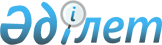 Об утверждении бюджета Аксайского сельского округа на 2020 – 2022 годы
					
			С истёкшим сроком
			
			
		
					Решение Темирского районного маслихата Актюбинской области от 6 января 2020 года № 426. Зарегистрировано Департаментом юстиции Актюбинской области 17 января 2020 года № 6744. Прекращено действие в связи с истечением срока
      Сноска. Вводится в действие с 01.01.2020 в соответствии с пунктом 7 настоящего решения.
      В соответствии со статьей 9–1 Бюджетного кодекса Республики Казахстан от 4 декабря 2008 года и статьей 6 Закона Республики Казахстан от 23 января 2001 года "О местном государственном управлении и самоуправлении в Республике Казахстан" Темирский районный маслихат РЕШИЛ:
      1. Утвердить бюджет Аксайского сельского округа на 2020 – 2022 годы согласно приложениям 1, 2 и 3 соответственно, в том числе на 2020 год в следующих объемах:
      1) доходы 43 133 тысяч тенге:
      налоговые поступления 1 745 тысяч тенге;
      неналоговые поступления 986 тысяч тенге;
      поступления трансфертов 40 402 тысяч тенге;
      2) затраты 43 133 тысяч тенге;
      3) чистое бюджетное кредитование 0 тенге:
      бюджетные кредиты 0 тенге;
      погашение бюджетных кредитов 0 тенге;
      4) сальдо по операциям с финансовыми активами 0 тенге;
      5) дефицит (профицит) бюджета 0 тенге;
      6) финансирование дефицита (использование профицита) бюджета 0 тенге.
      Сноска. Пункт 1 с изменениями, внесенными решениями Темирского районного маслихата Актюбинской области от 27.05.2020 № 475 (вводится в действие с 01.01.2020); от 15.09.2020 № 514 (вводится в действие с 01.01.2020); от 20.11.2020 № 535 (вводится в действие с 01.01.2020).


      2. Учесть, что в доход бюджета Аксайского сельского округа зачисляются следующие:
      налоговые поступления:
      подоходный налог, в том числе:
      индивидуальный подоходный налог;
      налоги на собственность, в том числе:
      налоги на имущество;
      земельный налог;
      налог на транспортные средства;
      внутренние налоги на товары, работы и услуги, в том числе:
      сборы за ведение предпринимательской и профессиональной деятельности;
      неналоговые поступления;
      доходы от государственной собственности, в том числе:
      доходы от аренды имущества, находящегося в государственной собственности;
      прочие неналоговые поступления.
      3. Принять к сведению и руководству, что с 1 января 2020 года установлено:
      1) минимальный размер заработной платы 42 500 тенге;
      2) месячный расчетный показатель для исчисления пособий и иных социальных выплат, а также для применения штрафных санкций, налогов и других платежей в соответствии с законодательством Республики Казахстан 2 651 тенге;
      3) величина прожиточного минимума для исчисления размеров базовых социальных выплат 31 183 тенге;
      с 1 апреля 2020 года:
      1) месячный расчетный показатель для исчисления пособий и иных социальных выплат, а также для применения штрафных санкций, налогов и других платежей в соответствии с законодательством Республики Казахстан 2 778 тенге;
      2) величина прожиточного минимума для исчисления размеров базовых социальных выплат 32 668 тенге.
      Сноска. Пункт 3 – в редакции решения Темирского районного маслихата Актюбинской области от 15.09.2020 № 514 (вводится в действие с 01.01.2020).


      4. В соответствии с решением Темирского районного маслихата от 25 декабря 2019 года № 409 "Об утверждении Темирского районного бюджета на 2020 – 2022 годы" предусмотрены на 2020 год объем субвенций, передаваемые из районного бюджета в бюджет Аксайского сельского округа в сумме 28 584 тысяч тенге.
      5. Учесть в бюджете Аксайского сельского округа на 2020 год поступление целевого трансферта на развитие из районного бюджета в сумме 11 818 тысяч тенге.
      Распределение указанной суммы целевого текущего трансферта определяется на основании решения акима Аксайского сельского округа.
      Сноска. Пункт 5 с изменениями, внесенными решениями Темирского районного маслихата Актюбинской области от 27.05.2020 № 475 (вводится в действие с 01.01.2020); от 15.09.2020 № 514 (вводится в действие с 01.01.2020); от 20.11.2020 № 535 (вводится в действие с 01.01.2020).


      6. Государственному учреждению "Аппарат Темирского районного маслихата" в установленном законодательством порядке обеспечить государственную регистрацию настоящего решения в Департаменте юстиции Актюбинской области.
      7. Настоящее решение вводится в действие с 01 января 2020 года. Бюджет Аксайского сельского округа на 2020 год
      Сноска. Приложение 1 – в редакции решения Темирского районного маслихата Актюбинской области от 20.11.2020 № 535 (вводится в действие с 01.01.2020). Бюджет Аксайского сельского округа на 2021 год Бюджет Аксайского сельского округа на 2022 год
					© 2012. РГП на ПХВ «Институт законодательства и правовой информации Республики Казахстан» Министерства юстиции Республики Казахстан
				
      Председатель сессии Темирского 
районного маслихата 

Ж. Кожагулов

      Секретарь Темирского 
районного маслихата 

Б. Избасов
Приложение 1 к решению Темирского районного маслихата от 6 января 2020 года № 426
Категория
Категория
Категория
Категория
Сумма 
(тысяч тенге)
Класс
Класс
Класс
Сумма 
(тысяч тенге)
Подкласс
Подкласс
Сумма 
(тысяч тенге)
Наименование
Сумма 
(тысяч тенге)
I. Доходы
 43 133
1
Налоговые поступления
1 745
01
Подоходный налог
200
1
Корпоративный подоходный налог
0
2
Индивидуальный подоходный налог
200
04
Hалоги на собственность
1 545
1
Hалоги на имущество
80
3
Земельный налог
155
4
Hалог на транспортные средства
1 330
05
Внутренние налоги на товары, работы и услуги
0
4
Сборы за ведение предпринимательской и профессиональной деятельности
0
2
Неналоговые поступления
986
01
Доходы от государственной собственности
0
5
Доходы от аренды имущества, находящегося в государственной собственности
0
06
Прочие неналоговые поступления
986
1
Прочие неналоговые поступления
986
4
Поступления трансфертов
40 402
02
Трансферты из вышестоящих органов государственного управления
40 402
3
Трансферты из районного (города областного значения) бюджета
40 402
Функциональная группа
Функциональная группа
Функциональная группа
Функциональная группа
Функциональная группа
Сумма 
(тысяч тенге)
Функциональная подгруппа
Функциональная подгруппа
Функциональная подгруппа
Функциональная подгруппа
Сумма 
(тысяч тенге)
Администратор БП
Администратор БП
Администратор БП
Сумма 
(тысяч тенге)
Программа
Программа
Сумма 
(тысяч тенге)
Наименование
Сумма 
(тысяч тенге)
II. Затраты
43 133
01
Государственные услуги общего характера
31 294
1
Представительные, исполнительные и другие органы, выполняющие общие функции государственного управления
31 294
124
Аппарат акима города районного значения, села, поселка, сельского округа
31 294
001
Услуги по обеспечению деятельности акима города районного значения, села, поселка, сельского округа
 30 194
022
Капитальные расходы государственного органа
1 100
07
Жилищно-коммунальное хозяйство
10 839
3
Благоустройство населенных пунктов
10 839
124
Аппарат акима города районного значения, села, поселка, сельского округа
10 839
008
Освещение улиц в населенных пунктах
5 139
009
Обеспечение санитарии населенных пунктов
3 200
011
Благоустройство и озеленение населенных пунктов
2 500
13
Прочие
1 000
9
Прочие
1 000
124
Аппарат акима города районного значения, села, поселка, сельского округа
1 000
040
Реализация мероприятий для решения вопросов обустройства населенных пунктов в реализацию мер по содействию экономическому развитию регионов в рамках Государственной программы развития регионов до 2025 года
1 000
ІІІ.Чистое бюджетное кредитование
0
Бюджетные кредиты
0
Категория
Категория
Категория
Категория
Сумма 
(тысяч тенге)
Класс
Класс
Класс
Сумма 
(тысяч тенге)
Подкласс
Подкласс
Сумма 
(тысяч тенге)
Наименование
Сумма 
(тысяч тенге)
5
Погашение бюджетных кредитов
0
01
Погашение бюджетных кредитов
0
1
Погашение бюджетных кредитов, выданных из государственного бюджета
0
Функциональная группа
Функциональная группа
Функциональная группа
Функциональная группа
Функциональная группа
Сумма 
(тысяч тенге)
Функциональная подгруппа
Функциональная подгруппа
Функциональная подгруппа
Функциональная подгруппа
Сумма 
(тысяч тенге)
Администратор БП
Администратор БП
Администратор БП
Сумма 
(тысяч тенге)
Программа
Программа
Сумма 
(тысяч тенге)
Наименование
Сумма 
(тысяч тенге)
IV. Сальдо по операциям с финансовыми активами
0
V. Дефицит бюджета
0
VІ. Финансирование дефицита бюджета
0
Категория
Категория
Категория
Категория
Сумма 
(тысяч тенге)
Класс
Класс
Класс
Сумма 
(тысяч тенге)
Подкласс
Подкласс
Сумма 
(тысяч тенге)
Наименование
Сумма 
(тысяч тенге)
8
Используемые остатки бюджетных средств
0
01
Остатки бюджетных средств
0
1
 Свободные остатки бюджетных средств
0Приложение 2 к решению Темирского районного маслихата от 6 января 2020 года № 426
Категория
Класс
Подкласс
Наименование
Наименование
Сумма (тысяч тенге)
I.Доходы
I.Доходы
32 747
1
Налоговые поступления
Налоговые поступления
3 975
01
Подоходный налог
Подоходный налог
15
2
Индивидуальный подоходный налог
Индивидуальный подоходный налог
15
04
Hалоги на собственность
Hалоги на собственность
3 840
1
Hалоги на имущество
Hалоги на имущество
200
3
Земельный налог
Земельный налог
160
4
Hалог на транспортные средства
Hалог на транспортные средства
3 480
05
Внутренние налоги на товары, работы и услуги
Внутренние налоги на товары, работы и услуги
120
4
Сборы за ведение предпринимательской и профессиональной деятельности
Сборы за ведение предпринимательской и профессиональной деятельности
120
2
Неналоговые поступления
Неналоговые поступления
490
01
Доходы от государственной собственности
Доходы от государственной собственности
250
5
Доходы от аренды имущества, находящегося в государственной собственности
Доходы от аренды имущества, находящегося в государственной собственности
250
06
Прочие неналоговые поступления
Прочие неналоговые поступления
240
1
Прочие неналоговые поступления
Прочие неналоговые поступления
240
4
Поступления трансфертов
Поступления трансфертов
28 282
02
Трансферты из вышестоящих органов государственного управления
Трансферты из вышестоящих органов государственного управления
28 282
3
Трансферты из районного (города областного значения) бюджета
Трансферты из районного (города областного значения) бюджета
28 282
Функциональная группа
Функциональная подгруппа
Администратор БП
Программа
Наименование
Сумма (тысяч тенге)
II. Затраты
32 747
01
Государственные услуги общего характера
27 997
1
Представительные, исполнительные и другие органы, выполняющие общие функции государственного управления
27 997
124
Аппарат акима города районного значения, села, поселка, сельского округа
27 997
001
Услуги по обеспечению деятельности акима города районного значения, села, поселка, сельского округа
27 797
022
Капитальные расходы государственного органа
200
07
Жилищно-коммунальное хозяйство
3 650
3
Благоустройство населенных пунктов
3 650 
124
Аппарат акима города районного значения, села, поселка, сельского округа
3 650
008
Освещение улиц в населенных пунктах
2 400
009
Обеспечение санитарии населенных пунктов
500
011
Благоустройство и озеленение населенных пунктов
750
13
Прочие
1 100
9
Прочие
1 100
124
Аппарат акима города районного значения, села, поселка, сельского округа
1 100
040
Реализация мероприятий для решения вопросов обустройства населенных пунктов в реализацию мер по содействию экономическому развитию регионов в рамках Государственной программы развития регионов до 2025 года
1 100
ІІІ.Чистое бюджетное кредитование
0
Бюджетные кредиты
0
Категория
Класс
Подкласс
Наименование
Наименование
Сумма (тысяч тенге)
5
Погашение бюджетных кредитов
Погашение бюджетных кредитов
0
01
Погашение бюджетных кредитов
Погашение бюджетных кредитов
0
1
Погашение бюджетных кредитов, выданных из государственного бюджета
Погашение бюджетных кредитов, выданных из государственного бюджета
0
Функциональная группа
Функциональная подгруппа
Администратор БП
Программа
Наименование
Сумма (тысяч тенге)
IV. Сальдо по операциям с финансовыми активами
0
V. Дефицит бюджета
0
VІ. Финансирование дефицита бюджета
0
Категория
Класс
Подкласс
Наименование
Наименование
Сумма (тысяч тенге)
8
Используемые остатки бюджетных средств
Используемые остатки бюджетных средств
0
01
Остатки бюджетных средств
Остатки бюджетных средств
0
1
Свободные остатки бюджетных средств
Свободные остатки бюджетных средств
0Приложение 3 к решениюТемирского районного маслихатаот 6 января 2020 года № 426
Категория
Класс
Подкласс
Наименование
Наименование
Сумма (тысяч тенге)
I.Доходы
I.Доходы
35 392
1
Налоговые поступления
Налоговые поступления
4 145
01
Подоходный налог
Подоходный налог
15
2
Индивидуальный подоходный налог
Индивидуальный подоходный налог
15
04
Hалоги на собственность
Hалоги на собственность
3 990
1
Hалоги на имущество
Hалоги на имущество
220
3
Земельный налог
Земельный налог
180
4
Hалог на транспортные средства
Hалог на транспортные средства
3 590
05
Внутренние налоги на товары, работы и услуги
Внутренние налоги на товары, работы и услуги
140
4
Сборы за ведение предпринимательской и профессиональной деятельности
Сборы за ведение предпринимательской и профессиональной деятельности
140
2
Неналоговые поступления
Неналоговые поступления
600
01
Доходы от государственной собственности
Доходы от государственной собственности
300
5
Доходы от аренды имущества, находящегося в государственной собственности
Доходы от аренды имущества, находящегося в государственной собственности
300
06
Прочие неналоговые поступления
Прочие неналоговые поступления
300
1
Прочие неналоговые поступления
Прочие неналоговые поступления
300
4
Поступления трансфертов
Поступления трансфертов
30 647
02
Трансферты из вышестоящих органов государственного управления
Трансферты из вышестоящих органов государственного управления
30 647
3
Трансферты из районного (города областного значения) бюджета
Трансферты из районного (города областного значения) бюджета
30 647
Функциональная группа
Функциональная подгруппа
Администратор БП
Программа
Наименование
Сумма (тысяч тенге)
II. Затраты
35 392
01
Государственные услуги общего характера
28 492
1
Представительные, исполнительные и другие органы, выполняющие общие функции государственного управления
28 492
124
Аппарат акима города районного значения, села, поселка, сельского округа
28 492
001
Услуги по обеспечению деятельности акима города районного значения, села, поселка, сельского округа
28 242
022
Капитальные расходы государственного органа
250
07
Жилищно-коммунальное хозяйство
5 100
3
Благоустройство населенных пунктов
5 100
124
Аппарат акима города районного значения, села, поселка, сельского округа
5 100
008
Освещение улиц в населенных пунктах
2 500
009
Обеспечение санитарии населенных пунктов
600
011
Благоустройство и озеленение населенных пунктов
2 000
13
Прочие
1 800
9
Прочие
1 800
124
Аппарат акима города районного значения, села, поселка, сельского округа
1 800
040
Реализация мероприятий для решения вопросов обустройства населенных пунктов в реализацию мер по содействию экономическому развитию регионов в рамках Государственной программы развития регионов до 2025 года
1 800
ІІІ.Чистое бюджетное кредитование
0
Бюджетные кредиты
0
Категория
Класс
Подкласс
Наименование
Наименование
Сумма (тысяч тенге)
5
Погашение бюджетных кредитов
Погашение бюджетных кредитов
0
01
Погашение бюджетных кредитов
Погашение бюджетных кредитов
0
1
Погашение бюджетных кредитов, выданных из государственного бюджета
Погашение бюджетных кредитов, выданных из государственного бюджета
0
Функциональная группа
Функциональная подгруппа
Администратор БП
Программа
Наименование
Сумма (тысяч тенге)
IV. Сальдо по операциям с финансовыми активами
0
V. Дефицит бюджета
0
VІ. Финансирование дефицита бюджета
0
Категория
Класс
Подкласс
Наименование
Наименование
Сумма (тысяч тенге)
8
Используемые остатки бюджетных средств
Используемые остатки бюджетных средств
0
01
Остатки бюджетных средств
Остатки бюджетных средств
0
1
Свободные остатки бюджетных средств
Свободные остатки бюджетных средств
0